財團法人台北市客家文化基金會 客家文化中心藝文空間租借申請表---------------------以下項目由場地管理人員進行填寫--------------------------財團法人台北市客家文化基金會客家文化中心藝文空間租借活動計畫書場地申請人/單位：活動名稱：聯絡窗口：連絡電話：電子郵件：申請日期：聯絡地址：申請單位簡介計畫說明 （活動內容、流程、是否有飲食需求…等等）三、場地佈置規劃 (含電力使用需求、平配圖、施作規劃…等等)四、人力配置其他合作單位等六、作品清單 (如為展覽活動請填寫此項，可自行增減數量)七、其他附件  (申請單位證明或立案證明；如由代理人提出申請，應檢具委任書)財團法人台北市客家文化基金會藝文空間租借使用切結書立切結書單位                      於  年  月  日   時起至  年  月  日  時止，計  場共  日，申請使用財團法人台北市客家文化基金會 客家文化中心 □一樓沙龍 □三樓展間A / 展間B □五樓展場，絕對遵守「客家文化中心藝文空間租借使用辦法」之規定，如有違反，無條件受貴單位處置，不得異議，並放棄先訴抗辯權。謹立此書。      此致財團法人台北市客家文化基金會立切結書人： 單  位：                    （蓋印）負責人：                    （蓋印）地  址：承辦人：電  話：中華民國年月日受文者：本公司各廠商主旨：電匯轉帳付款作業本基金會目前以電匯轉帳方式支付往來廠商之貨款，特請  貴公司提供往來銀行存款帳號等相關資訊。凡於銀行行庫總行及全省各地分支機構開立支票存款或活期存款帳戶者，均可透過電匯轉帳付款方式迅速方便於轉帳付款日當天取得貨款。因匯款所需之銀行手續費費用，則會自匯款項中扣除。為能順利執行電匯轉帳付款作業，不致影響  貴公司準時收到貨款之權益，請  貴公司填妥後附同意書並附上存摺影本後寄至本單位。若有任何疑問，請電：(02) 2369-1198  聯絡各業務承辦人。傳真：（02）2369-7660地址：台北市 中正區 10087 汀州路三段2號非常感謝您的合作！財團法人台北市客家文化基金會  敬啟電匯付款同意書本公司同意與  貴基金會之往來帳款，透過下述之帳號轉帳支付本公司並同意將轉帳所需之手續費自應付款項中扣除。                  銀行資料請依存摺資料正確填寫公司基本資料：此致財團法人台北市客家文化基金會請檢附申請單位或匯款者之保證金退還存摺影本(須含銀行、分行、戶名及帳號資料)三樓A展間平面圖參考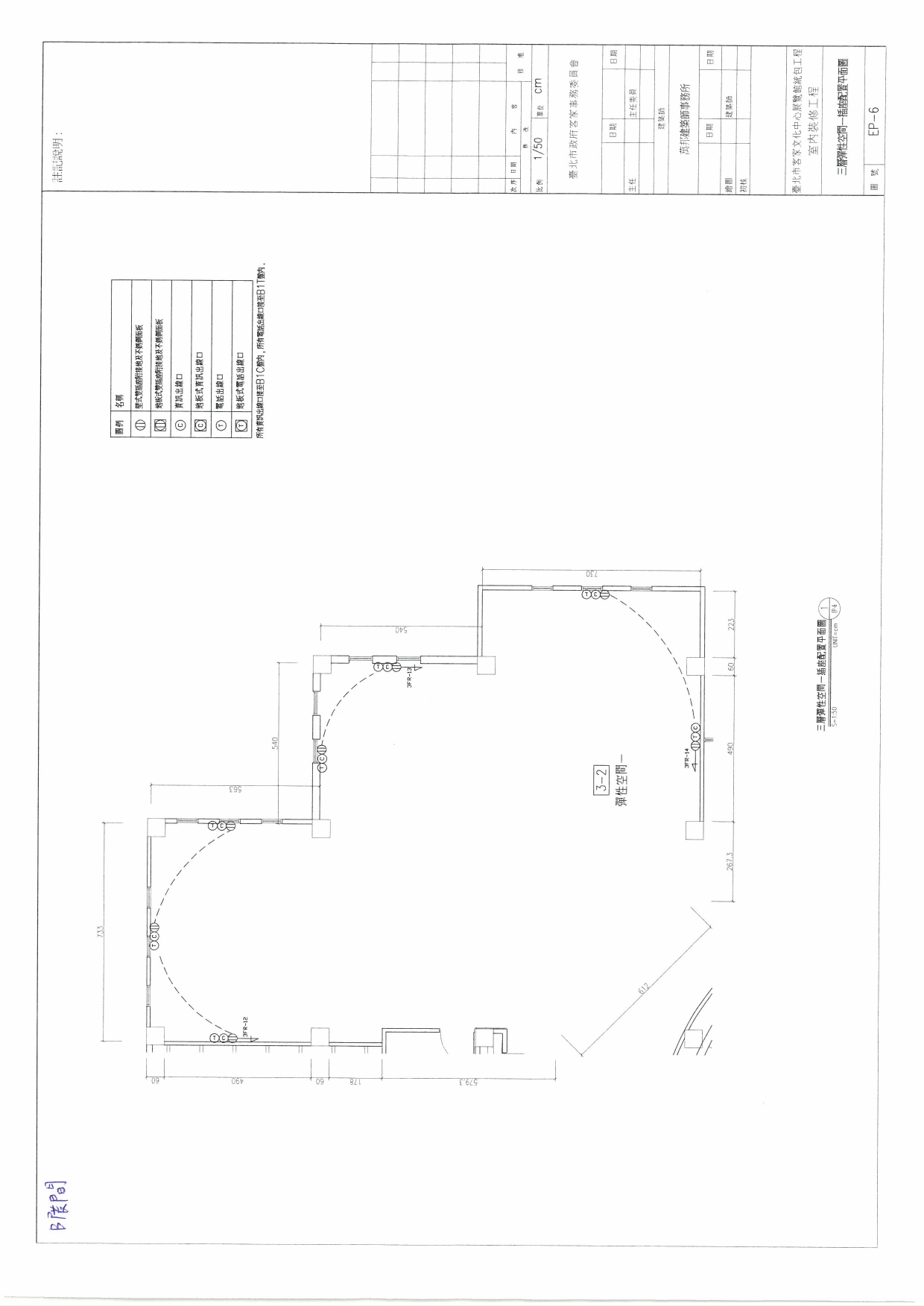 三樓B展間平面圖參考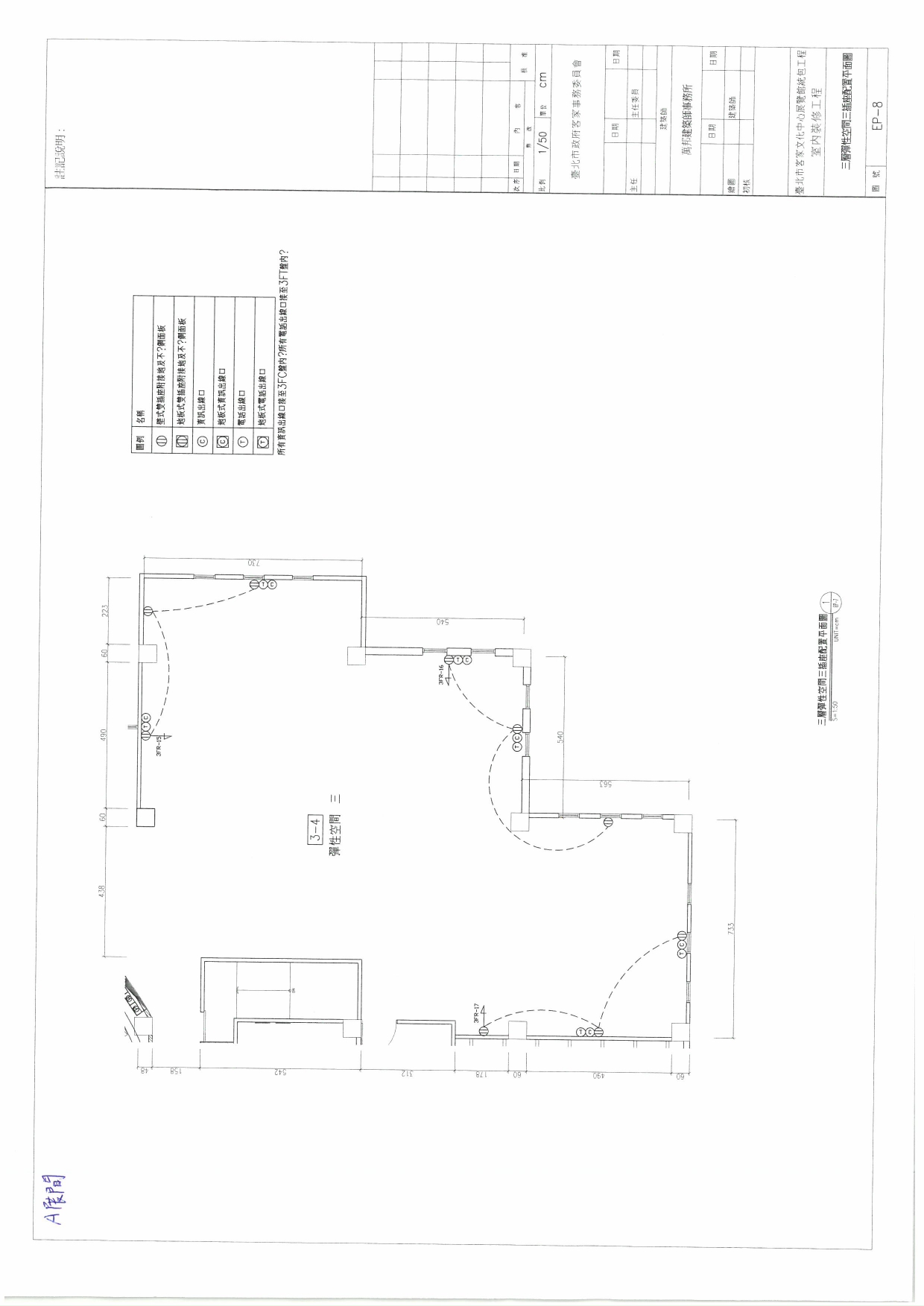 五樓展場平面圖參考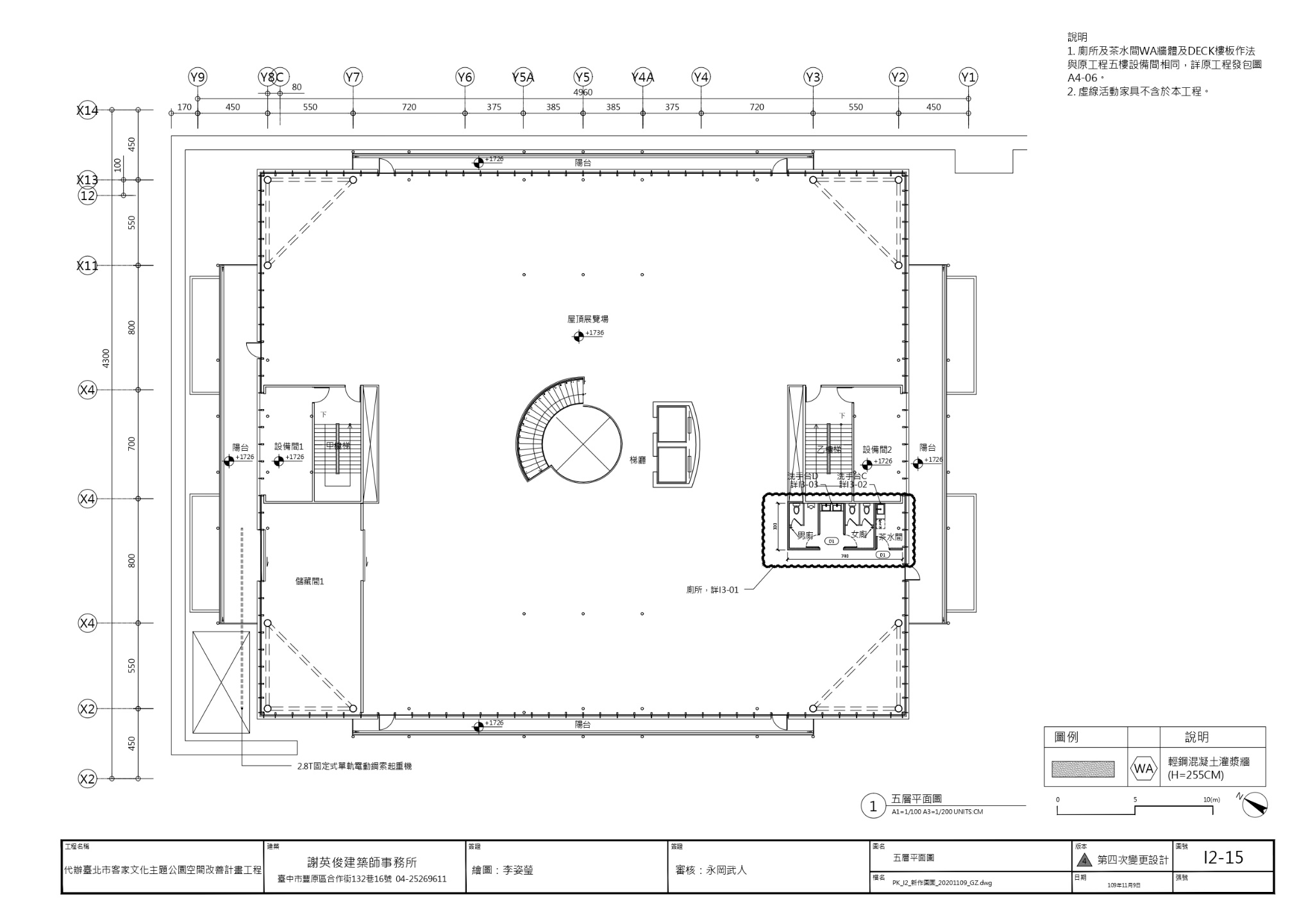 一、申請單位資料一、申請單位資料一、申請單位資料一、申請單位資料一、申請單位資料一、申請單位資料一、申請單位資料申請人(個人或團體代表人)聯絡電話聯絡電話(公)(手機)電子信件通訊地址申請單位發票開立抬頭發票開立統一編號單位負責人聯絡電話聯絡電話(公)(手機)(公)(手機)申請人身分證影本正面申請人應為年滿二十歲之法定成年人申請人身分證影本正面申請人應為年滿二十歲之法定成年人申請人身分證影本正面申請人應為年滿二十歲之法定成年人申請人身分證影本反面申請人應為年滿二十歲之法定成年人申請人身分證影本反面申請人應為年滿二十歲之法定成年人申請人身分證影本反面申請人應為年滿二十歲之法定成年人申請人身分證影本反面申請人應為年滿二十歲之法定成年人二、藝文空間租借內容二、藝文空間租借內容二、藝文空間租借內容二、藝文空間租借內容二、藝文空間租借內容二、藝文空間租借內容二、藝文空間租借內容活動名稱優惠資格申請是否屬於客家文化推廣活動    □是     □否*是否屬於客家文化推廣活動，將依本會審核為準，折扣計算無包含設備租賃費與保證金。是否屬於客家文化推廣活動    □是     □否*是否屬於客家文化推廣活動，將依本會審核為準，折扣計算無包含設備租賃費與保證金。是否屬於客家文化推廣活動    □是     □否*是否屬於客家文化推廣活動，將依本會審核為準，折扣計算無包含設備租賃費與保證金。是否屬於客家文化推廣活動    □是     □否*是否屬於客家文化推廣活動，將依本會審核為準，折扣計算無包含設備租賃費與保證金。是否屬於客家文化推廣活動    □是     □否*是否屬於客家文化推廣活動，將依本會審核為準，折扣計算無包含設備租賃費與保證金。是否屬於客家文化推廣活動    □是     □否*是否屬於客家文化推廣活動，將依本會審核為準，折扣計算無包含設備租賃費與保證金。活動類型□展覽    □講座/演講/發表會/論壇     □音樂戲劇/舞蹈/表演藝術□發表會/記者會     □影展/電影播放    □親子/教育/推廣活動  □茶會   □其他            □展覽    □講座/演講/發表會/論壇     □音樂戲劇/舞蹈/表演藝術□發表會/記者會     □影展/電影播放    □親子/教育/推廣活動  □茶會   □其他            □展覽    □講座/演講/發表會/論壇     □音樂戲劇/舞蹈/表演藝術□發表會/記者會     □影展/電影播放    □親子/教育/推廣活動  □茶會   □其他            □展覽    □講座/演講/發表會/論壇     □音樂戲劇/舞蹈/表演藝術□發表會/記者會     □影展/電影播放    □親子/教育/推廣活動  □茶會   □其他            □展覽    □講座/演講/發表會/論壇     □音樂戲劇/舞蹈/表演藝術□發表會/記者會     □影展/電影播放    □親子/教育/推廣活動  □茶會   □其他            □展覽    □講座/演講/發表會/論壇     □音樂戲劇/舞蹈/表演藝術□發表會/記者會     □影展/電影播放    □親子/教育/推廣活動  □茶會   □其他            活動類型□收費藝文表演活動(文化部所訂「藝文表演票券定型化契約應記載及不得記載事項」規定之活動。)□收費藝文表演活動(文化部所訂「藝文表演票券定型化契約應記載及不得記載事項」規定之活動。)□收費藝文表演活動(文化部所訂「藝文表演票券定型化契約應記載及不得記載事項」規定之活動。)□收費藝文表演活動(文化部所訂「藝文表演票券定型化契約應記載及不得記載事項」規定之活動。)□收費藝文表演活動(文化部所訂「藝文表演票券定型化契約應記載及不得記載事項」規定之活動。)□收費藝文表演活動(文化部所訂「藝文表演票券定型化契約應記載及不得記載事項」規定之活動。)活動內容概述(50字內)預計人次申請場地□1F沙龍  □3F工作室1  □3F工作室2  □3F工作室3□3F-A  □3F-B  □ 5F□1F沙龍  □3F工作室1  □3F工作室2  □3F工作室3□3F-A  □3F-B  □ 5F□1F沙龍  □3F工作室1  □3F工作室2  □3F工作室3□3F-A  □3F-B  □ 5F□1F沙龍  □3F工作室1  □3F工作室2  □3F工作室3□3F-A  □3F-B  □ 5F□1F沙龍  □3F工作室1  □3F工作室2  □3F工作室3□3F-A  □3F-B  □ 5F□1F沙龍  □3F工作室1  □3F工作室2  □3F工作室3□3F-A  □3F-B  □ 5F申請使用時間    年    月    日 □09:00-18:00 □18:00-21:00 至    年    月    日 □09:00-18:00 □18:00-21:00 止    年    月    日 □09:00-18:00 □18:00-21:00 至    年    月    日 □09:00-18:00 □18:00-21:00 止    年    月    日 □09:00-18:00 □18:00-21:00 至    年    月    日 □09:00-18:00 □18:00-21:00 止    年    月    日 □09:00-18:00 □18:00-21:00 至    年    月    日 □09:00-18:00 □18:00-21:00 止    年    月    日 □09:00-18:00 □18:00-21:00 至    年    月    日 □09:00-18:00 □18:00-21:00 止    年    月    日 □09:00-18:00 □18:00-21:00 至    年    月    日 □09:00-18:00 □18:00-21:00 止進/撤場時間進場：    年    月    日    時    分撤場：    年    月    日    時    分*進撤場應包含在使用時間內進場：    年    月    日    時    分撤場：    年    月    日    時    分*進撤場應包含在使用時間內進場：    年    月    日    時    分撤場：    年    月    日    時    分*進撤場應包含在使用時間內進場：    年    月    日    時    分撤場：    年    月    日    時    分*進撤場應包含在使用時間內進場：    年    月    日    時    分撤場：    年    月    日    時    分*進撤場應包含在使用時間內進場：    年    月    日    時    分撤場：    年    月    日    時    分*進撤場應包含在使用時間內資料繳交□本申請表  □活動計畫書  □申請單位證明文件 □場地規劃圖  □電力使用規劃  □存摺影本(退保證金用) 
□退款帳戶/開立發票切結書  □匯款證明文件  □藝文表演活動業者資訊揭露切結書□本申請表  □活動計畫書  □申請單位證明文件 □場地規劃圖  □電力使用規劃  □存摺影本(退保證金用) 
□退款帳戶/開立發票切結書  □匯款證明文件  □藝文表演活動業者資訊揭露切結書□本申請表  □活動計畫書  □申請單位證明文件 □場地規劃圖  □電力使用規劃  □存摺影本(退保證金用) 
□退款帳戶/開立發票切結書  □匯款證明文件  □藝文表演活動業者資訊揭露切結書□本申請表  □活動計畫書  □申請單位證明文件 □場地規劃圖  □電力使用規劃  □存摺影本(退保證金用) 
□退款帳戶/開立發票切結書  □匯款證明文件  □藝文表演活動業者資訊揭露切結書□本申請表  □活動計畫書  □申請單位證明文件 □場地規劃圖  □電力使用規劃  □存摺影本(退保證金用) 
□退款帳戶/開立發票切結書  □匯款證明文件  □藝文表演活動業者資訊揭露切結書□本申請表  □活動計畫書  □申請單位證明文件 □場地規劃圖  □電力使用規劃  □存摺影本(退保證金用) 
□退款帳戶/開立發票切結書  □匯款證明文件  □藝文表演活動業者資訊揭露切結書本人　　　　　　  　代表 　　　　　　　           (單位)同意以個人資料向財團法人台北市客家文化基金會申請使用場地，並遵守「客家文化中心藝文空間租借使用辦法」及相關使用規定。單位蓋印及申請人簽章：申請日期：中華民國      年      月      日※本申請表視為契約之一部分。申請單位如有違反本辦法，財團法人台北市客家文化基金會有權要求立即停止一切活動，並沒收全額保證金。本人　　　　　　  　代表 　　　　　　　           (單位)同意以個人資料向財團法人台北市客家文化基金會申請使用場地，並遵守「客家文化中心藝文空間租借使用辦法」及相關使用規定。單位蓋印及申請人簽章：申請日期：中華民國      年      月      日※本申請表視為契約之一部分。申請單位如有違反本辦法，財團法人台北市客家文化基金會有權要求立即停止一切活動，並沒收全額保證金。本人　　　　　　  　代表 　　　　　　　           (單位)同意以個人資料向財團法人台北市客家文化基金會申請使用場地，並遵守「客家文化中心藝文空間租借使用辦法」及相關使用規定。單位蓋印及申請人簽章：申請日期：中華民國      年      月      日※本申請表視為契約之一部分。申請單位如有違反本辦法，財團法人台北市客家文化基金會有權要求立即停止一切活動，並沒收全額保證金。本人　　　　　　  　代表 　　　　　　　           (單位)同意以個人資料向財團法人台北市客家文化基金會申請使用場地，並遵守「客家文化中心藝文空間租借使用辦法」及相關使用規定。單位蓋印及申請人簽章：申請日期：中華民國      年      月      日※本申請表視為契約之一部分。申請單位如有違反本辦法，財團法人台北市客家文化基金會有權要求立即停止一切活動，並沒收全額保證金。本人　　　　　　  　代表 　　　　　　　           (單位)同意以個人資料向財團法人台北市客家文化基金會申請使用場地，並遵守「客家文化中心藝文空間租借使用辦法」及相關使用規定。單位蓋印及申請人簽章：申請日期：中華民國      年      月      日※本申請表視為契約之一部分。申請單位如有違反本辦法，財團法人台北市客家文化基金會有權要求立即停止一切活動，並沒收全額保證金。本人　　　　　　  　代表 　　　　　　　           (單位)同意以個人資料向財團法人台北市客家文化基金會申請使用場地，並遵守「客家文化中心藝文空間租借使用辦法」及相關使用規定。單位蓋印及申請人簽章：申請日期：中華民國      年      月      日※本申請表視為契約之一部分。申請單位如有違反本辦法，財團法人台北市客家文化基金會有權要求立即停止一切活動，並沒收全額保證金。本人　　　　　　  　代表 　　　　　　　           (單位)同意以個人資料向財團法人台北市客家文化基金會申請使用場地，並遵守「客家文化中心藝文空間租借使用辦法」及相關使用規定。單位蓋印及申請人簽章：申請日期：中華民國      年      月      日※本申請表視為契約之一部分。申請單位如有違反本辦法，財團法人台北市客家文化基金會有權要求立即停止一切活動，並沒收全額保證金。場地申請結果□通過申請   □無通過申請，原因:            □通過申請   □無通過申請，原因:            □通過申請   □無通過申請，原因:            □通過申請   □無通過申請，原因:            費用核准場地費保證金費用設備租賃費合計核准總金額:合計核准總金額:費用※請申請單位依核准總金額進行繳費以上費用須於本會通知日起3個工作天內繳交戶名：財團法人台北市客家文化基金會客家文化主題公園營運專戶銀行：台北富邦銀行市府分行       帳號：411102033736※請申請單位依核准總金額進行繳費以上費用須於本會通知日起3個工作天內繳交戶名：財團法人台北市客家文化基金會客家文化主題公園營運專戶銀行：台北富邦銀行市府分行       帳號：411102033736※請申請單位依核准總金額進行繳費以上費用須於本會通知日起3個工作天內繳交戶名：財團法人台北市客家文化基金會客家文化主題公園營運專戶銀行：台北富邦銀行市府分行       帳號：411102033736※請申請單位依核准總金額進行繳費以上費用須於本會通知日起3個工作天內繳交戶名：財團法人台北市客家文化基金會客家文化主題公園營運專戶銀行：台北富邦銀行市府分行       帳號：411102033736機關核示業務單位業務單位業務單位業務單位機關核示編號創作者作品媒材/尺寸是否擁有合法著作權或授權編號創作者作品媒材/尺寸是否擁有合法著作權或授權（一）公司戶名：（一）公司戶名：(戶名一定要與統一發票專用章上之公司名稱相同)(戶名一定要與統一發票專用章上之公司名稱相同)（二）銀行名稱：銀行分行（三）銀行帳號：（一）公司名稱：（一）公司名稱：（一）公司名稱：（二）公司地址：（二）公司地址：（二）公司地址：（三）聯絡人姓名：（三）聯絡人姓名：（三）聯絡人姓名：（三）聯絡人姓名：電話：Email:傳真：廠商蓋章公司印鑑負責人印鑑統一發票專用章